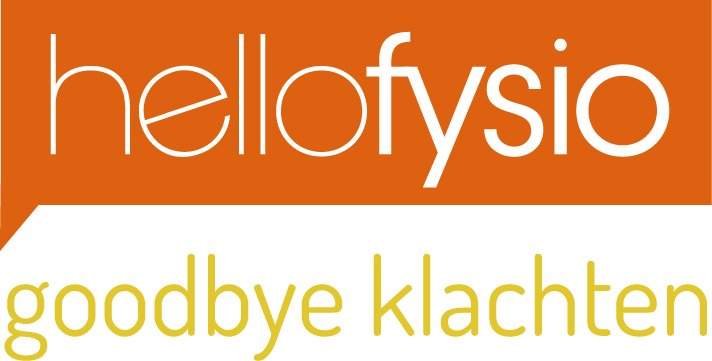 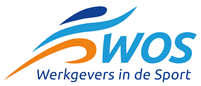 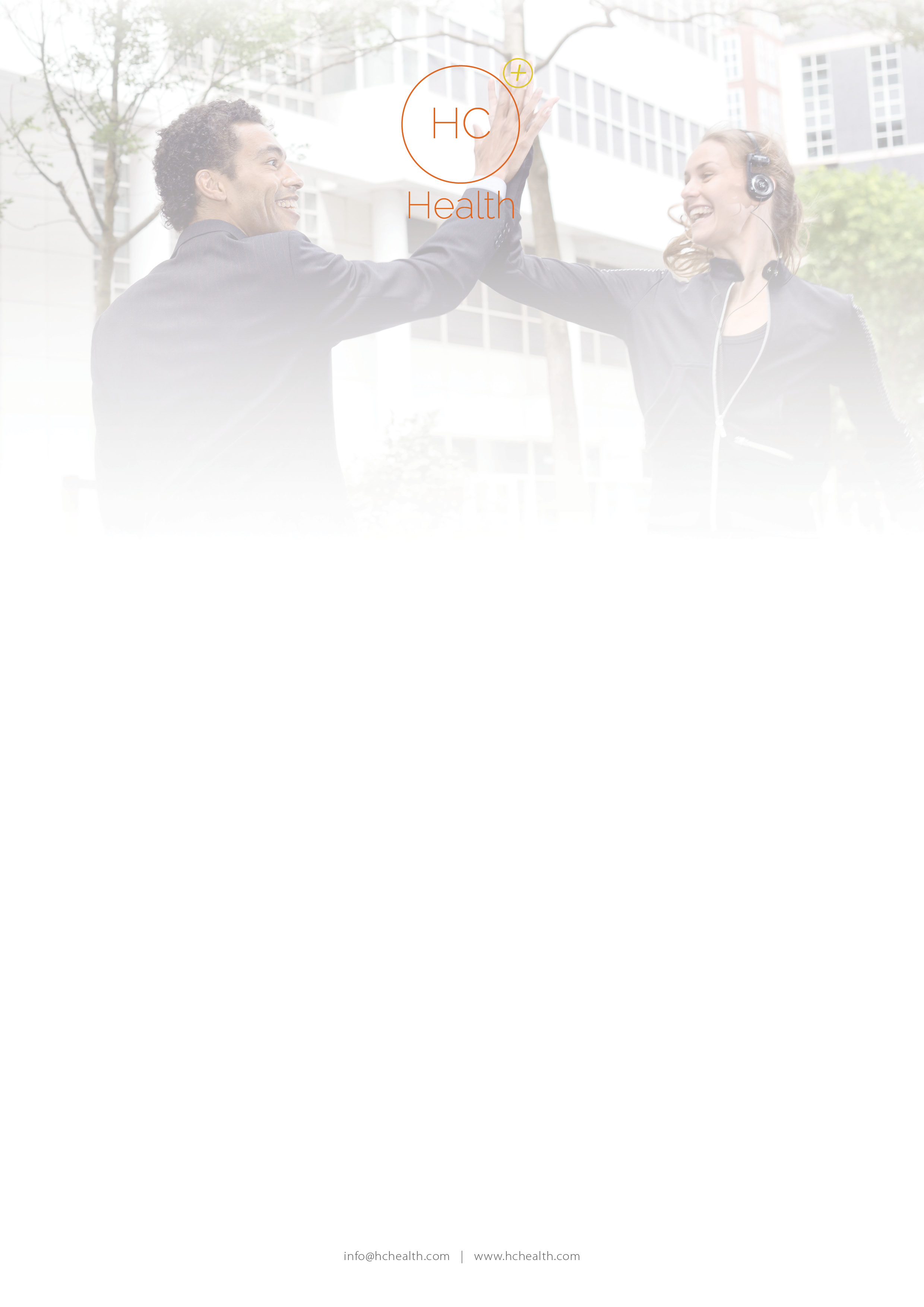 Aanmeldingsformulier HelloFysioGraag zouden wij de onderstaande medewerker aanmelden voor een HelloFysio trajectScreening/intake €156: In de screening wordt bepaald of de klant in aanmerking komt voor online fysiotherapie. Als dit zo is wordt het HelloFysio traject gestart met een intakegesprek. Hierin wordt het volgende in kaart gebracht: Verwachtingen patiënt & hulpvraag, verwachtingen therapeut, stoornis / activiteit / participatie, persoonlijke – werk- en omgevingsfactoren (5W’s), belasting & belastbaarheid en illness believes.Hellofysiotraject € 198 : Het online traject bestaat gemiddeld uit twee zittingen op afstand, vier e-consults en telemonitoring. Mochten er meer zittingen noodzakelijk zijn om de hulpvraag op te lossen dan blijven de kosten gelijk (€ 198)Aanmeldingen kunnen verstuurd worden naar secretariaat@hchealth.nlHet secretariaat van HC Health zorgt dat zo snel mogelijk een afspraak voor HelloFysio wordt gemaakt en neemt contact op met de medewerker.FactuuradresHandtekeningLeidinggevende                                    	Medewerker………………………………………………………………………….                 ………………………………………………………………………….Naam medewerkerTelefoonnummer medewerkerE-mail medewerker OrganisatieLeidinggevendeE-mail leidinggevende Telefoonnummer leidinggevende Bedrijfsarts (indien van toepassing)Datum AanmeldingBedrijfsnaam:Adres:E-mailadres factuur:Leidinggevende:PO-nummer: